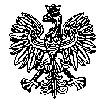 KOMENDA  WOJEWÓDZKA  POLICJIz siedzibą w RadomiuSekcja Zamówień Publicznych	ul. 11 Listopada 37/59,      26-600 Radomtel. 47 701 31 03		tel. 47 701 2263  Radom, dnia 14.06.2024r.RTJ – 38/24l.dz. ZP 1654/24							Egz. pojedynczy 								 WYKONAWCYInformacja z wyjaśnieniami treści SWZ nr 1Dotyczy: postępowania o udzielenie zamówienia ogłoszonego na usługi w trybie przetargu nieograniczonego na podstawie art. 132 ustawy Pzp w przedmiocie zamówienia pn.
Usługa  holowania / przetransportowania pojazdów / rzeczy zabezpieczonych przez Policję do prowadzonych postępowań oraz pojazdów służbowych będących na stanie KWP zs. w Radomiu,      z podziałem na 39 zadań (części):a)	holowanie na parking motocykli, rowerów, części samochodowych i motocyklowych, pojazdów trójkołowych lub czterokołowych o masie nieprzekraczającej 550 kg i depozytów,b)	holowanie na parking pojazdów o DMC do 3,5 T,c)	holowanie na parking pojazdów o DMC powyżej 3,5 T, a nie przekraczających 16 T, przyczep oraz naczep,d)	holowanie na parking pojazdów o DMC przekraczającej 16 T.Nr wew. postępowania 28/24 (ID 939444)Numer publikacji ogłoszenia: 344189-2024Numer wydania Dz.U. S: 112/2024Zamawiający - Komenda Wojewódzka Policji z siedzibą w Radomiu, działając na podstawie art. 135 ust. 2 ustawy z dnia 11 września 2019 r. Prawo zamówień publicznych (t.j. Dz. U z 2023 r., poz. 1605 z późn. zm.) udziela odpowiedzi na pytania do treści SWZ wniesione w przedmiotowym postępowaniu:Pytanie nr 1Dzień dobry.Pytanie dotyczące holowania pojazdów do 3.5 TCzy załadunek pojazdu na lawetę (platforma hydrauliczna) za pomocą wciągarki, jest traktowane jakozaładunek za pomocą urządzenia dźwigowego ?PozdrawiamOdpowiedz na Pytanie nr 1Załadunek pojazdu na lawetę (platforma hydrauliczna) za pomocą wciągarki (z odpowiednim uciągiem). Zamawiający w ww. postepowaniu traktuje jako załadunek za pomocą urządzenia dźwigowego.Powyższe odpowiedzi na pytania do SWZ zostają zamieszczone na stronie prowadzonego postępowania pod adresem https://platformazakupowa.pl/pn/kwp_radom na której zamieszczono SWZ.Udzielone wyjaśnienia treści SWZ są wiążące dla wszystkich wykonawców.Z poważaniemKierownik Sekcji Zamówień Publicznych    							      KWP zs. w Radomiu     							           Justyna KowalskaWyjaśnienia przekazano Wykonawcom za pośrednictwem platformy zakupowej Open Nexus  
w dniu 14.06.2024r. a także opublikowana na stronie internetowej prowadzonego postępowania pod adresem: https://platformazakupowa.pl/pn/kwp_radom w dniu 14.06.2024r.Wykonano egzemplarz pojedynczyDokument wytworzył : Małgorzata Wójcik